Un modèle à travers le temps Vers 1688, Henry Purcell, musicien et compositeur anglais, s’inspire de l’Enéide de Virgile pour composer l’opéra baroque Dido and Aeneas. A toi de vérifier si Purcell a correctement lu et compris toutes les subtilités du chant IV de l’Enéide. Rédige un article à propos du début de l’acte 1 de Dido and Aeneas de Purcell en la comparant avec l’extrait du livre IV (1-30) de l’Enéide. Ta comparaison s’opérera à la fois sur le fond et sur la forme. Tu veilleras à la structurer en trois points (de ton choix). Chaque point de comparaison devra s’appuyer sur des extraits de texte latin, que tu traduiras à chaque fois. Tu soigneras particulièrement la présentation de ton article et ton vocabulaire. Ta production respectera la grille d’évaluation ci-dessous. Pour gagner des points bonus, scande l’extrait latin. At regina graui iamdudum saucia curauolnus alit uenis et caeco carpitur igni.Multa uiri uirtus animo multusque recursatgentis honos ; haerent infixi pectore uoltusuerbaque nec placidam membris dat cura quietem.Postera Phoebea lustrabat lampade terrasumentemque Aurora polo dimouerat umbram,cum sic unanimam adloquitur male sana sororem :« Anna soror, quae me suspensam insomnia terrent !quis nouos hic nostris successit sedibus hospes,quem sese ore ferens, quam forti pectore et armis !Credo equidem, nec uana fides, genus esse deorum.Degeneres animos timor arguit. Heu, quibus illeiactatus fatis ! quae bella exhausta canebat !Si mihi non animo fixum immotumque sederetne cui me uinclo uellem sociare iugali,postquam primus amor deceptam morte fefellit ;si non pertaesum thalami taedaeque fuisset,huic uni forsan potui succumbere culpae.Anna, fatebor enim, miseri post fata Sychaeiconiugis et sparsos fraterna caede penatissolus hic inflexit sensus animumque labantemimpulit. Agnosco ueteris uestigia flammae.Sed mihi uel tellus optem prius ima dehiscatuel pater omnipotens adigat me fulmine ad umbras,pallentis umbras Erebo noctemque profundam,ante, pudor, quam te uiolo aut tua iura resoluo.Ille meos, primus qui me sibi iunxit, amoresabstulit ; ille habeat secum seruetque sepulcro. »Sic effata sinum lacrimis impleuit obortis.Dido and Aeneas, ACTE 1 Le Palais (entrent Didon, Belinda et la suite)Belinda. Chassez ce nuage de votre front, Le Destin favorise vos souhaits ;Avec un empire qui s’étend, avec des Plaisirs qui affluent,La Fortune vous sourit, souriez de même.ChœurChassez le chagrin, chassez le souci, Les femmes belles ne devraient jamais connaître la peine.DidonAh ! Belinda, je suis tenailléeD’un tourment que je n’ose confesser.J’ai grandi sans connaître la Paix.Je languirai tant que ma peine ne sera pas connue,Et cependant je ne voudrais point qu’on la devine.BelindaLa peine s’accroît lorsqu’on la tait.DidonLa mienne n’admet pas d’être révélée.BelindaS’il en est ainsi, laissez-moi vous parler.Notre hôte troyen s’est imposé à vos douces pensées ;C’est la plus belle bénédiction que le Destin puisse donner.Protéger notre Carthage et faire revivre Troie.ChœurQuand les monarques s’unissent, il est heureux leur état,Ils triomphent sans retard de leurs ennemis et de leur destin. DidonD’où peut jaillir tant de vertu ? Quels orages, quelles batailles a-t-il chantés ? La valeur d’Anchise mêlée aux charmes de Vénus,Quelle douceur dans la paix, mais aussi quelle violence dans la lutte ! BelindaUn récit si long et si plein de malheursPourrait faire fondre les rochers ainsi que vous.Quel cœur inflexible pourrait, sans s’émouvoir, regarderUne telle détresse, une pitié si grande ? Didon Mon cœur, opprimé par les tempêtes de mes soucis,A appris à avoir pitié de la détresse.La peine des pauvres misérables peut toucherMon cœur si tendre et si sensible ;Mais hélas ! Je le crains, je le plains trop. Belinda et la seconde femme(repris par le chœur)Ne craignez pas qu’il s’ensuive un danger.Le Héros aime autant que vous. Toujours aimable, toujours souriant,Et se distrayant des soucis de la vie.Cupidon a répandu des fleurs sur votre passage,Cueillies aux buissons élyséens.(entrent Enée et sa suite)BelindaRegardez, votre hôte royal apparaît : Quelle allure divine ! (…)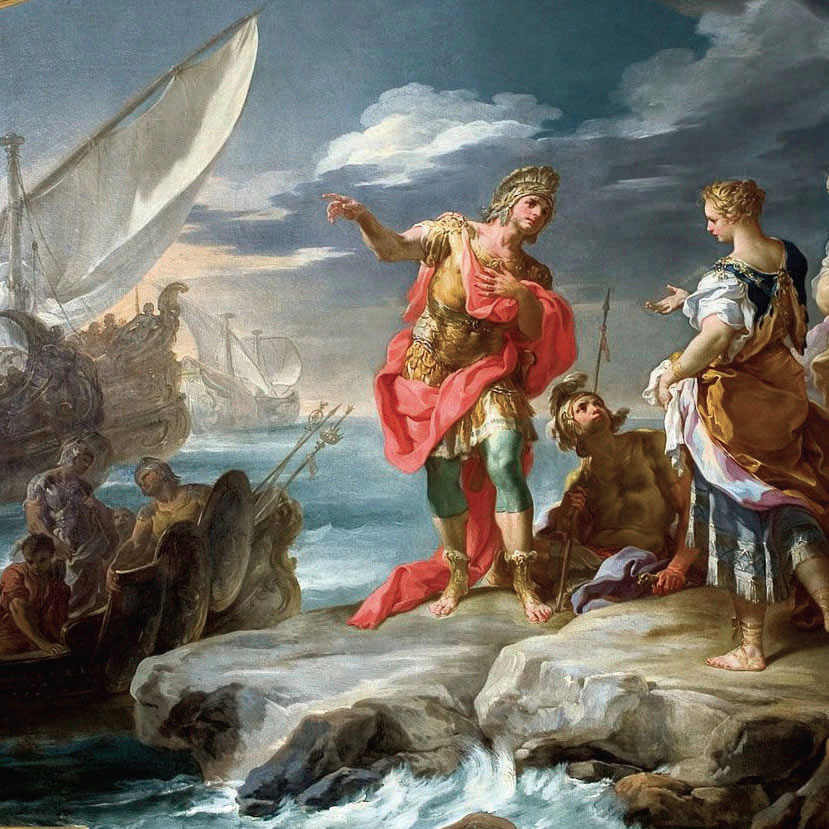 Interrogation n° 2 : les confidences de Didon dans l’EnéideUAA 2CRITERESINDICATEURSPondération Cohérence12 pointsLes 3 aspects de la tâche (article, arguments et commentaires) sont reliés entre eux.Les idées sont développées et agencées de manière logique et chronologique ; un fil conducteur est présent ; pas de contradictions.Les explications données sont cohérentes par rapport aux extraits de texte choisis.Les informations relevées dans les extraits sont cohérentes par rapport à la tâche demandée. /3/3/3/3Précision9 pointsLes extraits de texte français sont exploités correctement et les éléments essentiels sont dégagésLa traduction des extraits latins est correcte/3/6Qualité de la langue 4 pointsLa formulation est en adéquation avec la tâche et le destinataireLa syntaxe et l’orthographe sont correctes/2/2Critère de dépassement : réappropriation personnelleDes informations supplémentaires et pertinentes sont proposéesL’extrait latin est scandéTotal/25